                                                                                                               Дело № 5-288-1801/2024ПОСТАНОВЛЕНИЕ21 марта 2024 года                             	    			                             г. ЛангепасМировой судья судебного участка № 1 Лангепасского судебного района Ханты-Мансийского автономного округа – Югры Дорошенко В.С., с участием Смирнова В.О., в отношении которого ведется производство по делу об административном правонарушении, рассмотрев в открытом судебном заседании дело об административном правонарушении в отношении Смирнова Владислава Олеговича, *в совершении административного правонарушения, предусмотренного ч.2 ст.12.7 КоАП РФ,установил:20.03.2024 в 20:00 в районе дома № 16 по ул. Мира в г. Лангепасе Смирнов В.О., будучи лишенным права управления транспортным средством, в нарушении п. 2.1.1 Правил дорожного движения, управлял транспортным средством марки «БМВ» с государственным регистрационным знаком *В судебном заседании Смирнов В.О. вину в совершении административного правонарушения признал, утверждал о том, что не знал о вынесении в отношении него постановления, которым он был лишен права управления транспортными средствами.    Выслушав лицо, привлекаемое к административной ответственности, изучив материалы дела, считаю вину Смирнова В.О.  в совершении административного правонарушения, предусмотренного ч.2 ст.12.7 КоАП РФ доказанной.Исходя из положений пункта 2.1.1 Правил дорожного движения, утвержденных Постановлением Совета Министров - Правительства Российской Федерации от 23 октября 1993 г. № 1090 (далее - Правила дорожного движения), водитель механического транспортного средства обязан иметь при себе и по требованию сотрудников полиции передавать им для проверки водительское удостоверение или временное разрешение на право управления транспортным средством соответствующей категории.Вина Смирнова В.О. в указанном правонарушении подтверждается следующими исследованными в судебном заседании письменными доказательствами: постановлением мирового судьи судебного участка № 2 Лангепасского судебного района от 31.01.2024, вынесенного по ч.5 ст. 12.15 КоАП РФ, вступившим в законную силу 25.02.2024 года, которым Смирнову В.О. назначено наказание в виде лишения права управления транспортными средствами на 1 год; протоколом об отстранении Смирнова В.О. от управления транспортным средством, вынесенного 20.03.2024, согласно которому основанием отстранения Смирнова В.О. от управления транспортным средством «БМВ» с государственным регистрационным знаком * явилось лишение Смирнова В.О. права управления транспортными средствами; протоколом изъятия у Смирнова А.С. водительского удостоверения, а также другими материалами проверки. В судебном заседании Смирнов В.О. подтвердил достоверность адреса его регистрации и проживания, указанного в постановлении мирового судьи судебного участка № 2 Лангепасского судебного района от 31.01.2024. Именно на адрес его регистрации и проживания направлялась копия постановления мирового судьи судебного участка № 2 Лангепасского судебного района от 31.01.2024, от получения которой Смирнов В.О. уклонился.    Соответственно, неполучение им указанного постановления явилось следствием его пренебрежения к получению почтовой корреспонденции по адресу его регистрации и проживания. Представленных доказательств достаточно для установления в действиях Смирнова В.О.  состава правонарушения, предусмотренного ч.2 ст.12.7 КоАП РФ.Таким образом, действия Смирнова В.О. подлежат квалификации по ч.2 ст. 12.7 КоАП РФ, как управление транспортным средством водителем, лишенным права управления транспортными средствами.При назначении наказания суд учитывает обстоятельства правонарушения, личность виновного.В качестве обстоятельства, смягчающего административную ответственность, учитывается признание Смирновым А.М. вины в совершении правонарушения.Повторное совершение Смирновым А.М. однородного административного правонарушения, признается обстоятельством, отягчающим административную ответственность.   В указанных обстоятельствах мировой судья вынужден констатировать, что исправление Смирнова А.М., привитие ему навыков законопослушного поведения возможно только посредством назначения ему наказания в виде административного ареста, но на минимально возможный срок. По состоянию здоровья Смирнов А.М. не имеет противопоказаний к отбытию административного ареста.         На основании изложенного, руководствуясь частью 1 статьи 29.10 Кодекса РФ об административных правонарушениях, Постановил:Признать Смирнова Владислава Олеговича виновным в совершении административного правонарушения, предусмотренного ч.2 ст.12.7 КоАП РФ, и назначить ему наказание в виде 1 суток административного ареста.Срок административного ареста исчислять с 15:40 21.03.2024.В срок административного наказания зачесть время задержания Смирнова В.О. с 20:00 20.03.2024 по 15:25 21.03.2024.   Постановление может быть обжаловано в Лангепасский городской суд в течение десяти суток со дня получения копии постановления.  Исполнение постановления возложить на начальника изолятора временного содержания ОМВД России по г.Лангепасу, обязав его направить в адрес мирового судьи информацию об исполнении постановления. Мировой судья                                                                                     В.С. ДорошенкоКопия верна. Мировой судья                                                             В.С. ДорошенкоОПРЕДЕЛЕНИЕг. Лангепас 	             				                      21 марта 2024 года 	Мировой судья судебного участка №1 Лангепасского судебного района Ханты-Мансийского автономного округа – Югры Дорошенко В.С., ознакомившись с материалами дела об административном правонарушении, предусмотренном ч.2 ст.12.7 Кодекса Российской Федерации об административных правонарушениях, в отношении Смирнова В.О.,установил: 	обстоятельств, исключающих возможность рассмотрения дела, равно как и обстоятельств, исключающих производство по делу, не усматривается.	Руководствуясь пунктами 1-2 ч. 1 ст. 29.4 Кодекса Российской Федерации об административных правонарушениях, мировой судья определил:назначить в зале судебных заседаний в помещении судебных участков Лангепасского судебного района Ханты-Мансийского автономного округа – Югры открытое судебное заседание по рассмотрению дела об административном правонарушении, предусмотренном ч.2 ст. 12.7 Кодекса Российской Федерации об административных правонарушениях в отношении Смирнова В.О. на 15:35 21.03.2024 года.	В судебное заседание вызвать правонарушителя, законного представителя потерпевшей. Мировой судья 							        	      В.С. Дорошенко Направляю копию постановления о назначении Смирнову В.О. административного наказания по ч.2 ст. 12.7 КоАП РФ. Приложение: постановление.Мировой судья                                                                                                     В.С. ДорошенкоНаправляю копию постановления о назначении Смирнову В.О. административного наказания по ч.2 ст. 12.7 КоАП РФ. Приложение: постановление.Мировой судья                                                                                                     В.С. Дорошенко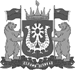 РОССИЙСКАЯ ФЕДЕРАЦИЯХАНТЫ-МАНСИЙСКИЙАВТОНОМНЫЙ ОКРУГ – ЮГРАСУДЕБНЫЙ УЧАСТОК № 1ЛАНГЕПАССКОГО СУДЕБНОГОРАЙОНАМИРОВОЙ  СУДЬЯул. Дружбы Народов  д. 20, г. ЛангепасХанты-Мансийский автономныйокруг –Югра, 682672тел. 8(34669) 2-30-33 , факс 8(34669) 2-37-88langepas1@mirsud86.ru___________№ 5-288-1801/2024Начальнику ОГИБДД ОМВД России по г. ЛангепасуРОССИЙСКАЯ ФЕДЕРАЦИЯХАНТЫ-МАНСИЙСКИЙАВТОНОМНЫЙ ОКРУГ – ЮГРАСУДЕБНЫЙ УЧАСТОК № 1ЛАНГЕПАССКОГО СУДЕБНОГОРАЙОНАМИРОВОЙ  СУДЬЯул. Дружбы Народов  д. 20, г. ЛангепасХанты-Мансийский автономныйокруг –Югра, 682672тел. 8(34669) 2-30-33 , факс 8(34669) 2-37-88langepas1@mirsud86.ru___________№ 5-288-1801/2024Начальнику ОГИБДД ОМВД России по г. Лангепасу